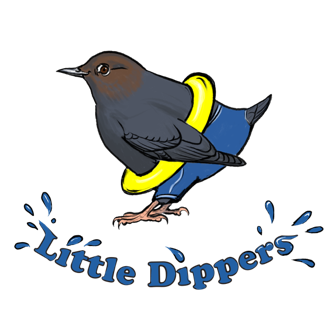 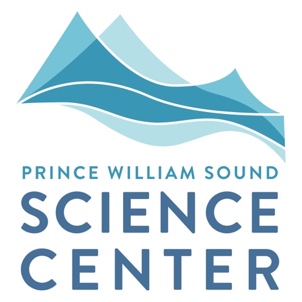 Little Dippers Application 2020-2021Student Name: __________________________________________Date of Birth: ___________________________________________ Current Age:  ___________________________________________Address:  ______________________________________________City: _____________State: _________ Zip Code: ______________To Register: Email to kammerman@pwssc.org or mail to PWSSC, PO Box 705, Cordova, AK 99574.Application Deadline: July 15, 2020 The Little Dippers Nature Program, for ages 3-5, will run from September to May*** (dates to be determined). Each session will be 1.5 hours long. Families can choose to enroll in one or two days per week. I am interested in: ____2 Days a week (4-5 years old)Which time works for you: ____Morning 10am-11:30am      ____Afternoon 12:30pm-2:00pmWhich days work best:  __M __T __W __Th ___ 1 Day a week (4-5 years old)Which time works for you: ____Morning 10am-11:30am     ____Afternoon 12:30pm-2:00pmWhich days work best:  __M __T __W __Th ___1 Day a week (3-4 years old) Which time works for you: ____Morning 10am-11:30am    ____Afternoon 12:30pm-2:00pmWhich days work best:  __M __T __W __Th ***We will likely need a flexible approach to scheduling this Fall, and we will be following the State and Cordova School District recommendations for safe operations with COVID concerns.Lottery ProcedureIn the event of more applicants than spaces, Little Dippers will conduct a lottery system for enrollment at the beginning of August. If needed, all applicant names will be placed into a pool and a randomized drawing will be conducted. There may be a few different lottery pools depending on the community needs/interests.Pool 1: 2-Days a week (4/5years old)  Pool 2: 1-Day a week (4-5 years old) Pool 3: 1-Day a week (3/4 years old) The lottery drawings will be held early in August 2020. The Parents/Guardians of the children drawn will be contacted by both by phone and email to confirm their place with Little Dippers. Once confirmed, you will receive a registration package with forms that will need to be filled out prior of the first day of Little Dippers. Families that were not selected in the lottery will be contacted via email and will be on file for any future openings. Parent/Guardian #1: __________________________________ Telephone:__________________________________________Alternate Telephone: __________________________________Email: _____________________________________________Parent/Guardian #2: __________________________________Telephone: _________________________________________Alternate Telephone:  _________________________________-Email: _____________________________________________Is there anything else we would need to consider in your application? ____________________________________________________________________________________________________________________________________________________________Check out our Little Dippers Facebook page for more information about the program. For any additional questions regarding the program, application, or lottery selection process please contact:Kayti Ammerman: kammerman@pwssc.org  605-461-9858Ann Solberg: a.m.a.harding@gmail.com |907-424-5201 (Available for questions before June 15th) Prince William Sound Science Center907-424-5800P.O. Box 705300 Breakwater Ave. (North Harbor)pwssc.org/education/little-dippers